Разработка внеклассного мероприятия  по биологии «День птиц» Автор: Кутюшкина Елена Гильвановна, учитель Октябрьской СОШ филиала МКОУ «Уйская СОШ имени А.И.Тихонова»Цель:Познакомить учащихся с многообразием и жизнедеятельностью птиц, показать огромное значение птиц в природе и жизни человека, раскрыть роль охраны птиц и окружающей природы. Развивать логическое мышление, внимание, творческие способности. Воспитывать любовь, бережное отношение к птицам.
Оформление:

Выставка рисунков: «Наши пернатые друзья», поделки на тему "Мир птиц", плакат "Птицы - друзья леса, сада и огорода". Зал празднично украшен цветами, шарами, звучит музыка : шум леса и голоса птиц.Ведущий:Здравствуйте, уважаемые ребята, педагоги, все участники нашего мероприятия, которое посвящено нашим пернатым друзьям – птицам. Ежегодно, по традиции, 1 апреля мы омечаем День птиц. Начало этому празднику положено в 1906 году, когда была подписана Международная конвенция об охране птиц. В России День птиц появился в 1926 году по инициативе юных натуралистов.Почему без птиц нам не обойтись? Птицы - друзья нашего детства. Птицы - вестники радости. Птицы - верные наши помощники, защитники лесов, полей, садов, огородов. Птицы дороги нам как часть чудесного мира.(Выходят дети 5 класса с коронами на голове с изображениями птиц)Скворец 
Здравствуйте, ребята! Вы меня узнаете? 
А тем, кто не узнал, разрешите представиться. 
Я выступаю перед вами, 
Как молодой весны гонец. 
Я рад увидеться с друзьями! 
Ну, а зовут меня - Скворец! 
Верно! Вы угадали. 
Я очень полезная птица, 
С которой надо сдружиться. 
Из года в год, из века в век 
Живу там, где живет человек. 
Селюсь с колхозником рядом, 
Слежу за его полем и садом - 
От вредителей. 
И поэтому я не просто скворец, а скворец-молодец! 
Галка Гомон галок и ворон Слышится со всех сторон. Галки песен не поют, Только крики издают.Снегирь Морозец лёгкий, всюду иней. На фоне снежной чистоты, На веточках в лазури синей Необычайной красоты Висят фонарики горящие, Взгляни, ведь это настоящие - Не лампочки, не  фонари - Живые птахи - снегири!Синица Прилетела робко птичка - Желтогрудая синичка, В клювик семечко взяла И проворно унесла.Сорока Длиннохвоста, белобока Говорливая сорока. На верхушке дерева высоко сидит, Об опасности в лесу всех предупредит! Дятел Продолбил себе дупло, В нём и сухо, и тепло. Для семьи построил дом, Детки будут в доме том. А хозяин - дятел пёстрый: Клюв надёжный, прочный, острый,- Всех козявок под корой Сыщет летнею порой.Ведущий: Ребята, давайте поприветствуем наших пернатых друзей аплодисментами. («птицы уходят со сцены и усаживаются в зале).   Наш праздник продолжается. Начинается конкурсная программа, где вы, ребята, сможете поиграть, проверить свои знания о птицах, показать подготовленные песни или стихи.Нам нужно создать 2 команды из 6 человек. Просьба участников подняться на сцену.   (участники занимают свои места на сцене, выбирается жюри из учителей и учащихся)Конкурсные задания:«Визитная карточка»Каждой команде нужно придумать название ( какая то птица)и защитить.«Птичьи премудрости»В этом конкурсе каждой команде дается задание собрать пословицы о птицах. В конверте находятся по 2 разрезанных на части пословицы, каждая из которых набрана своим цветом.1. Птицу узнают в полете, а человека в работе.      2.. Лучше умереть орлом, чем жить зайцем.            3. Человек без родины, что соловей без песни.4. Всякая птица своим носом сыта.    3. «Узнай птицу по описанию»
1. Верх головки серенький, будто серая шапочка надета. Грудка и брюшко тоже серые, а спинка и крылья потемнее: они коричневые, пёстренькие. Вверху, на крыльях, — белая полоска. Под шейкой большое чёрное пятно. Совсем как бант или широкий галстук. Ишь, какой франт! (воробей)
2. Головка у неё в чёрной шапочке, на шее и на груди длинный чёрный галстук, спинка, крылья и хвост — тёмные, а грудка ярко-жёлтая, будто она в жёлтый жилетик нарядилась. (синица)
3. Сверху они все чёрные, только над самым хвостом белое пятнышко. Грудка и брюшко белые. Хвост короткий, немного раздвоенный, будто рогатинка. (ласточка)
[/sms]
4. Какой он нарядный! Головка и спинка чёрные, на затылке — красное пятно, а на чёрных крыльях — белые пятнышки и полоски. Весь пёстрый. Летает за ним много пернатых нахлебников. (дятел)4. « Лучший художник»На листе бумаги надо нарисовать птицу, но не всю сразу, а по частям, один человек – 1 фрагмент. Причем рисовать надо ту часть птицы, которую вам скажет судья на старте. Оцениваться будет не только скорость, но и качество исполнения вашего шедевра.Порядок рисования: клюв, нога, крыло, хвост, глаз, тело, вторая нога, голова, украшения, название.5. «Весенний ветер»Весенний ветер подул и перемешал все буквы в словах – названиях птиц, живущих в наших краях. Выберите по листочку с «запутавшимися» буквами и попробуйте расставить их в правильном порядке. Если отгадали одно название – можете взять следующее, пока не отгадаете всех птиц или не кончится время. Ведущий:Пока команды готовятся  мы с вами   проведем викторину                                                     1.Почему мы считаем птиц своими друзьями? 
2.Каких наших птиц и почему можно назвать санитарами? 
3.Чем полезны совы? 
4.Как охраняются птицы в нашей стране? 
5.Определите, из какого произведения этот отрывок?                                                       6.Когда птица поёт громче - в полёте или сидя на ветке?(в полёте) 
7.Какая птица своей простой песенкой раньше других пернатых предвещает скорый приход весны?(серая ворона) 
8.Какая птица может отвёртывать гайки клювом?(какаду) 
9.Какая птица прилетает в наши края первая?(грач) 
10.Почему в ясный день стрижи и ласточки летают высоко, а перед дождем - над землей?(понижается атмосферное давление и насекомые летают ближе к земле) 
11. Какие птицы летают быстрее других?(стриж, 144 км/ч) 
12. Меня ты увидишь теперь лишь в музее, 
Крестьяне мной землю пахали всегда, 
Но букву одну измени поскорее - 
Я очень полезная птица тогда. 
(Соха - Сова) 
13. Простая буква я, ну что же? 
Коль сорок раз меня повторишь, 
Так сразу птицей стану я, 
Всем вам известную, друзья 
(Сорок - А) 
14. С буквой "С" живу в пруду, 
Все рыболовы меня знают. 
С буквой "ф" за красоту 
Меня жар-птицей называют. 
(Сазан-фазан) 
15. Днем спит, а ночью летает, прохожих пугает. 
(Сова) 
16. Не человек, не зверь, а по-человечьи умеет говорить. (Попугай) 
17. Что за птица: 
Спереди - шильце, 
Сзади - вильце, 
Сверху синенькое суконце, 
Снизу белое полотенце. 
(Ласточка) 
18. Мать- отца не знаю, но часто называю, 
Детей знать не буду, чужим буду. 
(Кукушка) 
19. Щиплет за пятки - беги без оглядки. 
(Гусь) 
20. Не воин, а со шпорами, не караульщик, а кричит. 
(Петух) 6. « Бой петухов»Для этого конкурса  надо прочертить круг диаметром 2-3 метра. Соперники – «петухи» встают на одну ногу и пытаются, прыгая, вытолкнуть соперника из круга. Касание земли второй ногой засчитывается как поражение.7. «Музыкальный»Какая команда споет больше песен о птицах ( по 1 куплету)8. «Эрудит»  Каждой команде по переменке задаются вопросы.

1. Так называют человека, который очень хорошо поет. (Соловей).2. Так говорят о человеке, который упустил что-либо. (Проворонил).3. О мужчине, который изо всех сил старается понравиться женщине говорят, что он распускает хвост этой птицы. (Павлин).4. Так называют людей, спор которых вот-вот перейдет в драку. (Петухи).5. О человеке, которому неуютно, говорят, что он нахохлился как эта птица. (Воробей).6. Так называют влюбленных. (Голубки).7. Так называют человека, который разносит сплетни. (Сорока).8. Так называют доброго, милого, родного человека. (Ласточка).9. Так называют человека с необычайно раздутым самомнением. (Индюк).10. Так называют плохую мать. (Кукушка).11. С этой птицей сравнивают человека, который пытается спрятаться от опасности. (Страус).12. Так называют мужественного, сильного человека. (Орел)9. «Отгадайка»Один участник из каждой команды должен по рисунку головы птицы - узнать птицу и чем она питается.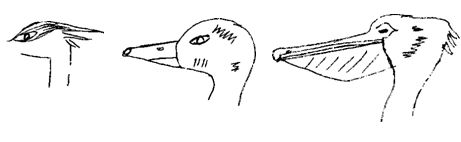 Ответ: 1) Цапля – рыба, лягушата;  2) утка – ряска, мелкие рачки,  личинки насекомых; 3)пеликан - рыба10. «Красная книга»Из предложенного набора открыток с изображениями птиц, нужно выбрать тех птиц, которые занесены в «Красную книгу Челябинской области».Ведущий: На этом наша конкурсная программа заканчивается. А пока жюри подводит  итоги, мы с вами поиграем. Игра со зрителями. Условия игры: называются птицы, когда называются не птицы, дети хлопают в ладоши. Прилетели птицы: Голуби, синицы, Аисты, вороны, Галки, макароны. (Дети хлопают в ладоши.) Прилетели птицы: Голуби, синицы, Мухи и стрижи... (Дети хлопают в ладоши.) Прилетели птицы: Голуби, куницы... (Дети хлопают в ладоши.) Прилетели птицы: Голуби, синицы, Чибисы, чижи, Галки и стрижи, Комары, кукушки. (Дети хлопают в ладоши.) Прилетели птицы: Голуби, синицы, Галки и стрижи, Чибисы, чижи, Аисты, кукушки, Даже совы-сплюшки, Лебеди и утки - Вот спасибо шутке!Выступление жюри, награждение победителей.Ведущий:Вот и подошел к концу наш праздник. Сегодня, участники команд показали прекрасные знания о птицах.  После конкурса, который прошел сегодня, мы все узнали много нового и интересного о птицах и их жизни.А в заключении посмотрим презентацию оптицах  нашего края (показ презентации)Спасибо за внимание!(звучит песня «Аист на крыше»)                                        Использованная литература1.Ю.В.Щербакова, И.С.Козлова. Занимательная биология на уроках и внеклассных мероприятиях. 6-9 классы. – М.; Глобус, 20102.Борзова З.В., Дагаев А.М. Дидактические материалы по биологии: Методическое пособие. – М.: ТЦ Сфера, 20053.А.В.Грабар(и др.); под общ. ред.К.Н.Задорожного. Предметная неделя биологии в школе. – Ростов; Феникс, 2007 4.Касаткина Н.А. Внеклассная работа по биологии. 3-8 класссы. – Волгоград: Учитель, 20025.Ушакова О.Д. Красная книга России: Животные. Словарик-справочник школьника. – СПб.:Издательский Дом «Литера», 20086.Дроздова И.В. Удивительная биология – М.: Издательство НЦ ЭНАС, 2006ГВОХОРИСТКАОКВАСНЯКРУШИВАЗАФАНЗАЗЛОПОПЕНЬСУХЫЛАВЕЛОСОЙМОРДОКОЗИПАЛЯЦГИРЬНЕСИСТРИСВЕЛЬНЕЛЕШУКАЗ